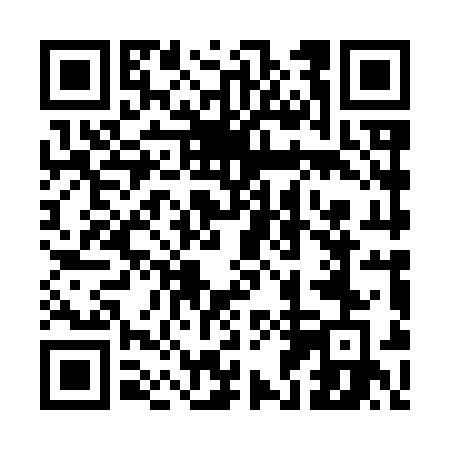 Ramadan times for Biernaty Stare, PolandMon 11 Mar 2024 - Wed 10 Apr 2024High Latitude Method: Angle Based RulePrayer Calculation Method: Muslim World LeagueAsar Calculation Method: HanafiPrayer times provided by https://www.salahtimes.comDateDayFajrSuhurSunriseDhuhrAsrIftarMaghribIsha11Mon3:593:595:5211:393:315:275:277:1412Tue3:563:565:5011:393:325:295:297:1613Wed3:543:545:4711:393:345:315:317:1814Thu3:513:515:4511:383:355:335:337:2015Fri3:483:485:4311:383:375:345:347:2216Sat3:463:465:4011:383:385:365:367:2417Sun3:433:435:3811:373:405:385:387:2618Mon3:413:415:3611:373:415:405:407:2819Tue3:383:385:3311:373:425:415:417:3020Wed3:353:355:3111:373:445:435:437:3221Thu3:333:335:2911:363:455:455:457:3422Fri3:303:305:2611:363:475:475:477:3623Sat3:273:275:2411:363:485:485:487:3824Sun3:253:255:2211:353:495:505:507:4025Mon3:223:225:1911:353:515:525:527:4226Tue3:193:195:1711:353:525:545:547:4427Wed3:163:165:1511:353:535:555:557:4728Thu3:143:145:1211:343:555:575:577:4929Fri3:113:115:1011:343:565:595:597:5130Sat3:083:085:0811:343:576:006:007:5331Sun4:054:056:0512:334:587:027:028:551Mon4:024:026:0312:335:007:047:048:582Tue3:593:596:0112:335:017:067:069:003Wed3:563:565:5812:325:027:077:079:024Thu3:533:535:5612:325:047:097:099:045Fri3:503:505:5412:325:057:117:119:076Sat3:473:475:5212:325:067:137:139:097Sun3:443:445:4912:315:077:147:149:128Mon3:413:415:4712:315:087:167:169:149Tue3:383:385:4512:315:107:187:189:1610Wed3:353:355:4212:305:117:197:199:19